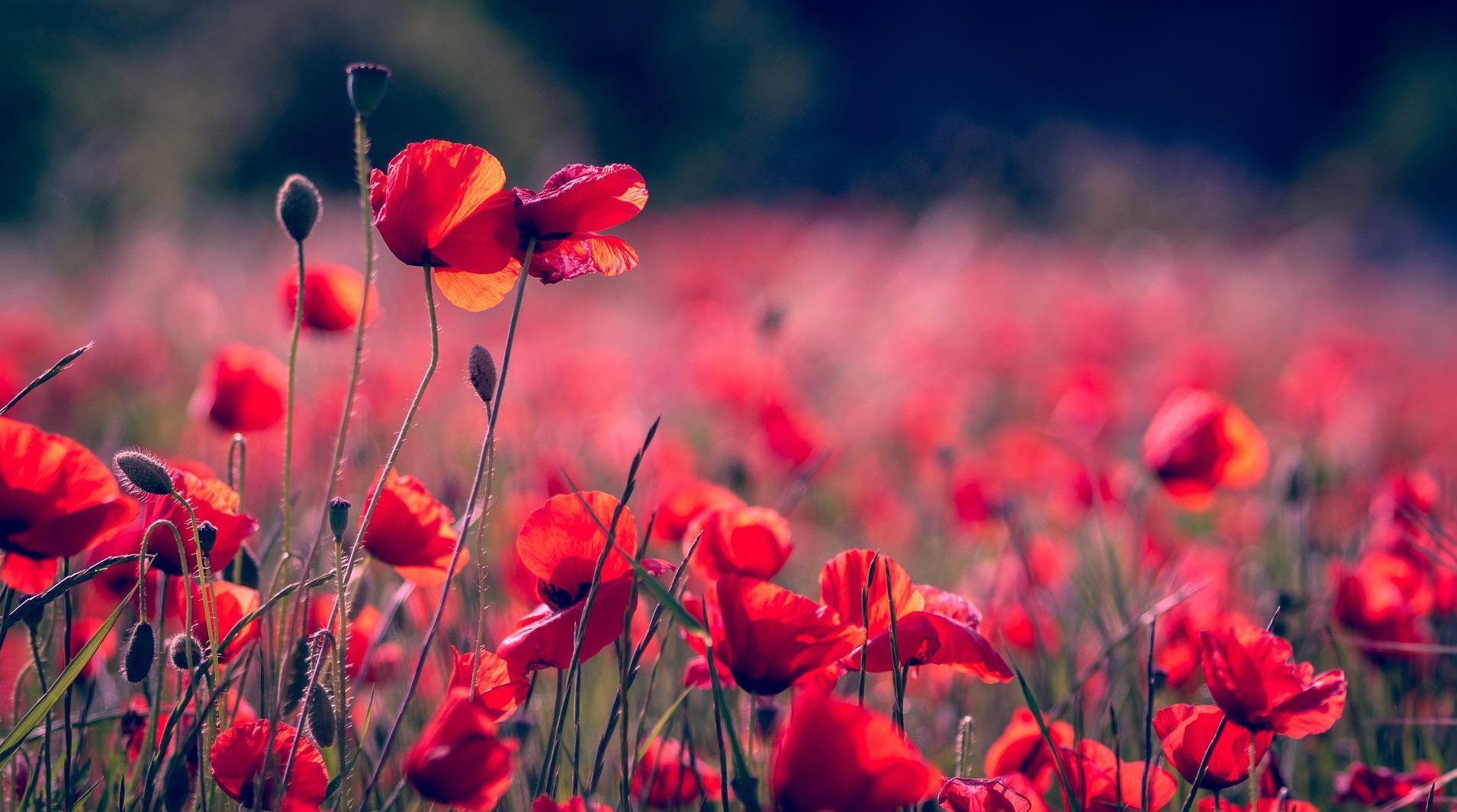 W tym miesiącu naszym celem wychowawczo-dydaktycznymjest:Uświadomieniedzieciomichprawadozabawy,naukiirozwoju.Kształtowanieumiejętnościklasyfikowaniazewzględunajednąlubdwiecechy.Kształtowanieprawidłowejpostawywobecswoichobowiązków.Wypowiadaniesięnatematobowiązkówdomowychiprzedszkolnychdzieci–zabawyparateatralne.Wdrażanie do zgodnego współdziałaniawzespołach iporozumiewania sięumiarkowanymtonemgłosu.Zachęcaniedopodejmowaniapracplastycznychwmałychzespołach.Kształtowanieumiejętnościwypowiadaniasięnatematswoichmarzeń.Kształtowanieumiejętnościcierpliwegowysłuchiwaniainnych.Zapoznaniedziecizwybranymizwyczajamiizabawamiichrówieśnikówzróżnychczęściświata.Rozwijaniewsobiepostawyszacunkudlainnościfizycznejikulturowej.Poszerzaniewiedzydziecionazwyzwierzątżyjącychwpolskichlasach:dzik,zając,lis,sarna.Wdrażaniedoszanowaniazwierzątiichmiejscazamieszkania.Rozpoznawanieipodawanienazwzwierzątmieszkającychwzoo.Rozwijaniekreatywnościruchowejpoprzeznaśladowaniegestemiruchemwybranychzwierząt.Określaniecechjakościowychićwiczenieumiejętnościużywaniatychokreśleń.Kształtowanieumiejętnościporządkowaniaelementówodnajmniejszegodonajwiększegoiodwrotnie.Obserwowaniezmianzachodzącychwprzyrodzielatem.Rozpoznawanieipodawanienazwkolorówpodstawowychipochodnych.Poznaniezjawiskatmosferycznychwystępującychwczasieburzy.Zrozumieniepodstawowejzasadybezpiecznegozachowaniasięwczasieburzy–chowaniasiędobudynku.Przypomnienieznaczeniawyrażeniakalendarzpogodowy.Rozumienieznaczeniaoznaczeńsymbolicznych–posługiwaniesięnazwamizjawiskatmosferycznych.Utrwaleniewiedzynatematletnichzjawiskatmosferycznych.Rozpoznawanienaobrazkachkrajobrazów:morze,góry,las.PoznawaniePolskipodczaszabawytematycznej„wzdłużWisły”.Poznaniecharakterystycznychcechkrajobrazumorskiegoorazsposobówspędzaniaczasunadmorzem.Poznawaniewłaściwościpiaskuwtokuzabaweksperymentalnych.Zwracanieuwaginaprzestrzeganiezasadbezpieczeństwapodczaswakacyjnychwyjazdów(uwzględnienieochronyprzedsłońcem).Zachęcaniedotworzeniapracplastycznychotematycewakacyjnej.Rozpoznawaniekrajobrazugórskiegonailustracjach.Usprawnianieumiejętnościruchowychpoprzezćwiczeniarównoważne,wzmacniającemięśnienóg.Wdrażaniedoodpowiedzialnegoprzygotowywaniasiędogórskichwędrówek.Doskonaleniemowypodczasdzieleniasięswoimiplanamiwakacyjnymi.Wyrażanieswoichmyśliwsposóbzrozumiałydlaotoczenia.Zadania do codziennej realizacji:Zabawydowolnewkącikachzainteresowań–zachęcaniedziecidowspólnej,kulturalnejzabawy.Zabawyz„Powitankami”–wytwarzaniemiłejiżyczliwejatmosferywgrupie.Ćwiczeniaizabawyruchowewranku.Zabiegihigienicznepozabawieiprzedposiłkami–wdrażaniedodbałościohigienę,zdrowie,nabywaniesprawnościwczynnościachsamoobsługowych.Zabawywogrodzieprzedszkolnym–bezpiecznekorzystaniezesprzętu,zachęcaniedowspólnychzabawtematycznychiruchowych.Zajęciawyrównawczeirozwijające–zabawyćwicząceumiejętnościgrafomotoryczne,manualne,słowne,matematyczne.Zabawydowolnewkącikachzainteresowań.NASZE PIOSENKI I WIERSZYKI,,Zabawa-nasze prawo”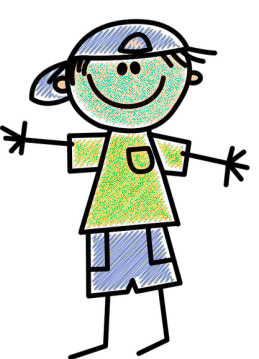 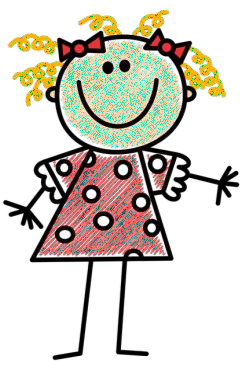 WitoldSzwajkowskiDziecimająróżneprawa,aległównymjestzabawa,więc  popatrzmy w  lewo,wprawo,jakązająćsięzabawą.Zkolegamialbosami,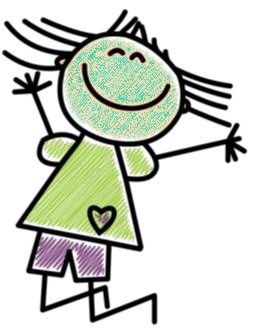 bezzabawek,zzabawkami,czywmieszkaniu,czynadworze,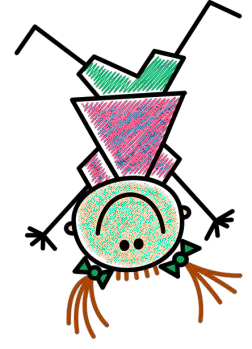 każdeznassiębawićmoże.Ktosiębawi,tenprzyznaje,żezabawaradośćdaje,iczasprzyniejszybkoleci,więcsięlubiąbawićdzieci.„Ostatni diplodok”sł.EwaStadtmüller,muz.WojciechZielińskiDawnotemu, moizłoci,pełnobyłotupaproci,wielkichjaknajwiększedrzewa,pterodaktyl,pterodaktylnanichśpiewał.Boprzecież...Ref.:Jakświatdługiiszerokiwszędzie żyły diplodoki,brontozaurówcałafura,cochodziłyzgłowąwchmurach.Możegdzieśwnajdalszejdali,wdżunglialbo wkrzakachmalin,gdziebadaczeniebadają,dinozaura,dinozaura,dinozauradrzemiejajo.Z jajatego,jatak  czuję,cośślicznegosięwykluje.Może nam wysiedzi 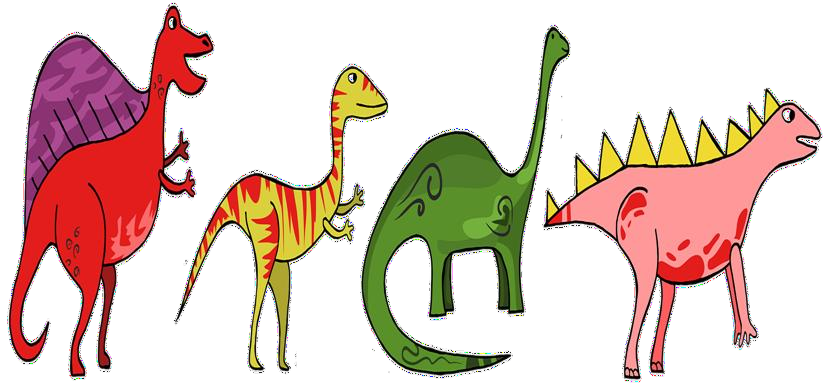 ,,Brzydkie zwierzę”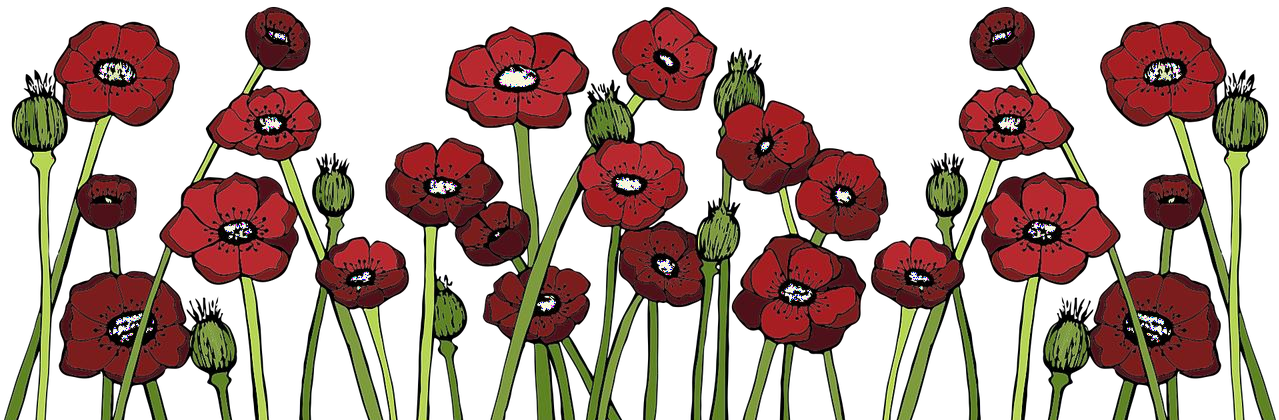 DanutaWawiłowJakmiciociaalbowujekPięknefarbypodaruje,NamalujęnapapierzeTakiebrzydkie,brzydkiezwierzę…Tojestpomysłdoniczego!Lepiejmalujcośładnego!Niechcesz?...Czemu?...Nierozumiem…Boładnegojanieumiem!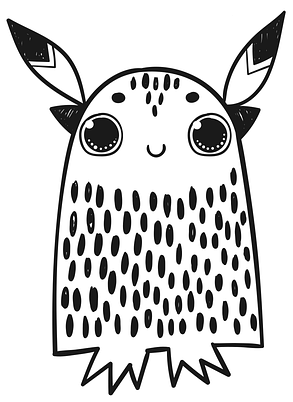 „Piosenka o wulkanie”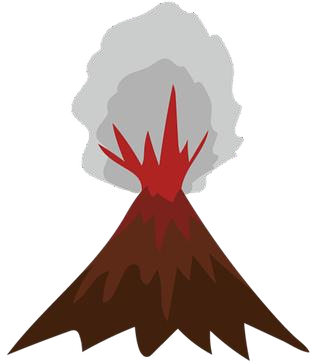 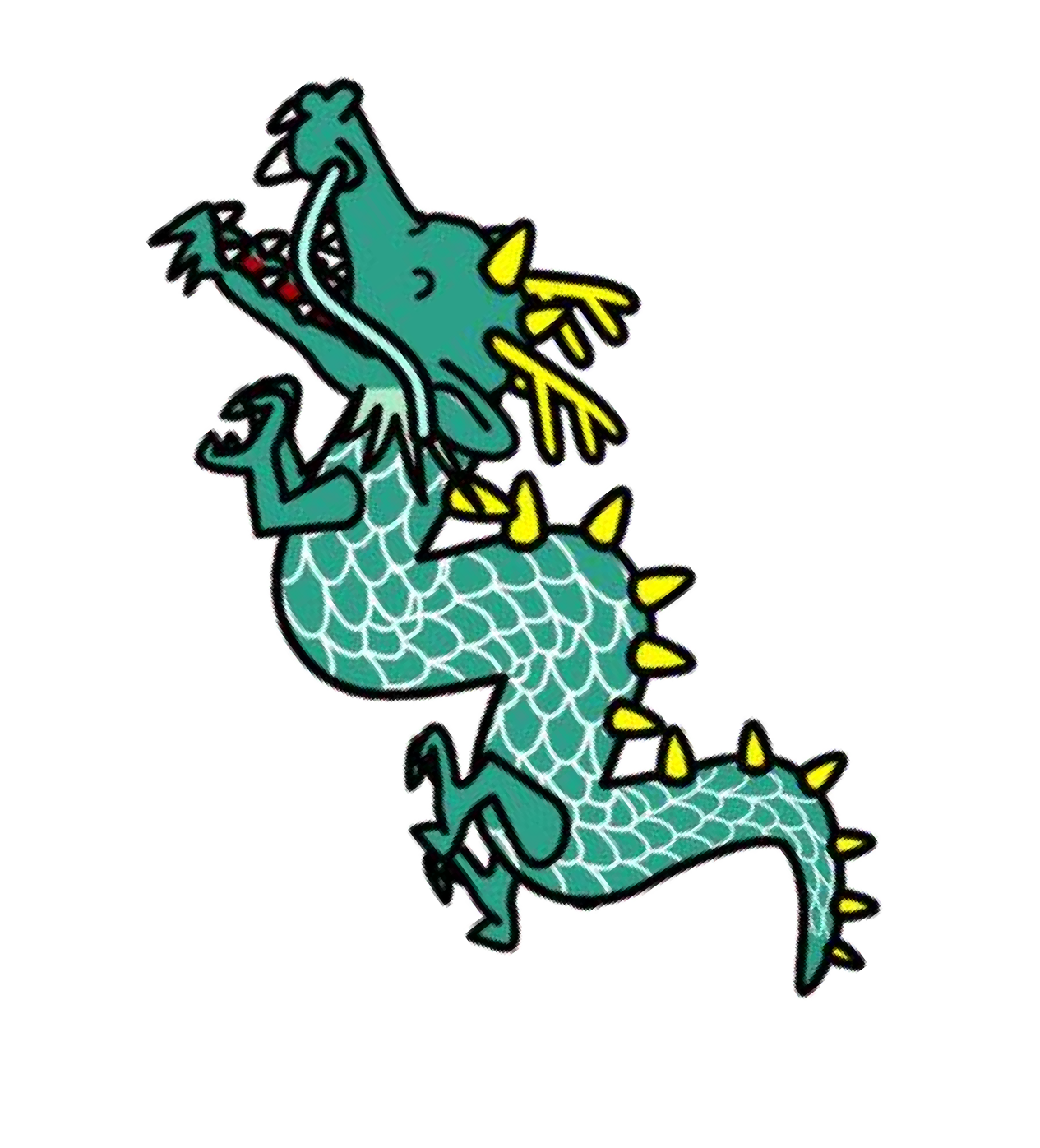 sł.AnnaBernatWulkantojesttakagóra,któradymi,takjakgar.Anadgórądymuchmuralawa,popiół,żar...Ogień bucha,buchadym,wulkangroźniebucha-cha.Możesmoksięukryłwnim,albomożesmokidwa?Smok się schowałwtymwulkanie,pewniesobiemieszkatam.Acozjadanaśniadanie,zarazpowiesam...Ogieńbucha,  bucha  dym,ajamówię,mniejszaztym.Bardzolubięlawę,gaz.Naśniadanieproszęwas...